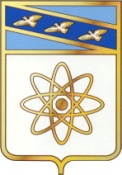 О внесении изменений в муниципальную программу «Повышение эффективности работы с молодежью, организация отдыха и оздоровления детей, молодежи, развитиефизической культуры и спорта в городеКурчатове Курской области на 2016-2020 годы»,утвержденную постановлением администрацииг. Курчатова от 30.09.2015  №1177          В соответствии с Федеральным законом от 06.10.2003 № 131-ФЗ «Об общих принципах организации местного самоуправления в Российской Федерации», администрация города Курчатова ПОСТАНОВЛЯЕТ: 1. Внести в муниципальную программу «Повышение эффективности работы с молодежью, организация отдыха и оздоровления детей, молодежи, развитие физической культуры и спорта в городе Курчатове Курской области на 2016-2020 годы», утвержденную постановлением администрации г. Курчатова от 30.09.2015 № 1177 следующие изменения:         	 	1.1.  Пункт   «Объемы    бюджетных       ассигнований    муниципальной                             программы»    Паспорта      муниципальной      программы         «Повышение                 эффективности работы с молодежью, организация отдыха    и   оздоровления              детей,   молодежи,  развитие    физической    культуры   и   спорта   в   городе              Курчатове Курской области на 2016-2020 годы  (далее Программа) изложить             в новой редакции:1.2. Раздел  9. «Объем финансовых ресурсов, необходимых для реализации муниципальной программы» Программы изложить в новой редакции:«Объем финансового обеспечения реализации муниципальной программы «Повышение эффективности работы с молодежью, организация отдыха и оздоровления детей, молодежи, развитие физической культуры и спорта   в городе Курчатове Курской области на 2016-2020 годы» составит 47130,155 тыс. рублей, в том числе:за счет средств городского бюджета– 44436,111 тыс. рублей, за счет средств областного бюджета  2694,044 тыс. рублей;                                			 2016 год – 3175,830 тыс. рублей, в том числе: за счет средств городского бюджета 2275,675 тыс. рублей и  за счет средств областного бюджета 900,155 тыс.рублей;                                                                                                            2017 год – 3332,013 тыс. рублей, в том числе: за счет средств городского бюджета 2437,047 тыс. рублей и  за счет средств областного бюджета 894,966 тыс.рублей;                                                                                                          2018 год –14198,008 тыс. рублей, в том числе: за счет средств городского бюджета 13299,085 тыс. рублей и за счет областного бюджета 898,923 тыс. руб.;                                                                                                                       2019 год – 13212,152 тыс. рублей, в том числе: за счет средств городского бюджета 13212,152 тыс. рублей;2020 год – 13212,152 тыс. рублей, в том числе: за счет средств городского бюджета 13212,152 тыс. рублей.  Ресурсное обеспечение реализации муниципальной программы «Повышение эффективности работы с молодежью, организация отдыха и оздоровления детей, молодежи, развитие физической культуры и спорта   в городе Курчатове Курской области на 2016-2020 годы» за счет средств городского бюджета представлено в приложении №3 к настоящей муниципальной программе». Ресурсное обеспечение и прогнозная (справочная) оценка расходов областного бюджета, местных бюджетов и внебюджетных источников на реализацию целей муниципальной программы «Повышение эффективности работы с молодежью, организация отдыха и оздоровления детей, молодежи, развитие физической культуры и спорта   в городе Курчатове Курской области на 2016-2020 годы» представлены в приложении № 4 к настоящей муниципальной программе.	1.4. Пункт «Объемы бюджетных ассигнований подпрограммы» Паспорта подпрограммы 2 «Оздоровление и отдых детей на 2016-2020 годы» муниципальной программы «Повышение эффективности работы с молодежью, организация отдыха и оздоровления детей, молодежи, развитие физической культуры и спорта   в городе Курчатове Курской области на 2016-2020 годы» изложить в новой редакции:1.5. Раздел 6 «Обоснование объема финансовых ресурсов, необходимых для реализации подпрограммы 2 «Оздоровление и отдых детей на 2016-2020 годы» Программы  изложить в новой редакции:«Объем финансовых ресурсов, необходимых для реализации подпрограммы «Оздоровление и отдых детей на 2016-2020 годы» муниципальной программы составляет 14597,733 тыс. рублей, в т.ч. за счет средств городского бюджета 11903,689 тыс. рублей, за счет средств областного бюджета 2694,044 тыс. рублей;  2016 год – 3048,830 тыс. рублей в том числе: за счет средств городского бюджета  2148,675 тыс. рублей и  за счет средств областного бюджета 900,155 тыс. рублей;2017 год – 3232,520 тыс. рублей, в том числе: за счет средств городского бюджета  2337,544тыс. рублей и  за счет средств областного бюджета 894,966 тыс. рублей; 2018 год – 3371,383 тыс. рублей, в том числе: за счет средств городского бюджета  2472,460 тыс. рублей и за счет областного бюджета 898,923 тыс. рублей;  2019 год - 2472,500 тыс. рублей, в том числе: за счет средств городского бюджета  2472,500 тыс. рублей; 	2020 год – 2472,500 тыс. рублей, в том числе: за счет средств городского бюджета  2472,500 тыс. рублей.Ресурсное обеспечение и прогнозная (справочная) оценка расходов областного бюджета, местных бюджетов и внебюджетных источников на реализацию подпрограммы 2 «Оздоровление и отдых детей на 2016-2020 годы»  Программы представлено в Приложении № 4».1.6. Пункт «Объемы бюджетных ассигнований подпрограммы» Паспорта подпрограммы 3 «Развитие физической культуры и спорта в городе Курчатове Курской области на 2018-2020 годы» Программы изложить в новой редакции:1.7. Раздел 7 «Объем финансовых ресурсов, необходимых для реализации подпрограммы 3  «Развитие физической культуры и спорта в городе Курчатове Курской области на 2018-2020 годы» Программы  изложить в новой редакции:«Объем финансовых ресурсов, необходимых для реализации подпрограммы «Развитие физической культуры и спорта на 2018-2020 годы» муниципальной программы составляет 32229,729 тыс. рублей; 2018 год – 10801,225  тыс. рублей, в том числе: за счет средств городского бюджета  10801,225 тыс. рублей; 2019 год – 10714,252 тыс. рублей, в том числе: за счет средств городского бюджета  10714,252 тыс. рублей; 2020 год – 10714,252 тыс. рублей, в том числе: за счет средств городского бюджета  10714,252 тыс. рублей.Ресурсное обеспечение и прогнозная (справочная) оценка расходов областного бюджета, местных бюджетов и внебюджетных источников на реализацию подпрограммы 3 «Развитие физической культуры и спорта на 2018-2020 годы»  Программы представлено в Приложении № 4».2.  Контроль за исполнением настоящего постановления возложить на       первого заместителя Главы администрации города Кузнецову Р.А. 	3. Постановление вступает в силу со дня его опубликования. Глава города                                                                                   И.В. КорпунковАДМИНИСТРАЦИЯ ГОРОДА КУРЧАТОВАКУРСКОЙ ОБЛАСТИПОСТАНОВЛЕНИЕ_________№ ____Объемы бюджетных ассигнований муниципальной программыобъем финансового обеспечения реализации муниципальной программы за 2016-2020 годы составит 47130,155 тыс. рублей, в том числе:за счет средств городского бюджета – 44436,111тыс. рублей и за счет средств областного бюджета –2694,044 тыс. рублей;2016 год – 3175,830 тыс. рублей, в том числе: за счет средств городского бюджета 2275,675 тыс. рублей и  за счет средств областного бюджета 900,155 тыс. рублей;2017 год-3332,013 тыс. рублей, в том числе: за счетсредств городского бюджета 2437,047 тыс. рублей и  за счет средств областного бюджета 894,966 тыс. рублей;2018 год –14198,008 тыс. рублей, в том числе: за счет средств городского бюджета 13299,085 тыс. рублей и за счет областного бюджета 898,923 тыс.;2019 год – 13212,152 тыс. рублей, в том числе: за счет средств городского бюджета 13212,152тыс. рублей;2020 год – 13212,152тыс. рублей, в том числе: за счет средств городского бюджета 13212,152тыс. рублей.Объемы бюджетных ассигнований подпрограммы Объем бюджетных ассигнований подпрограммы муниципальной программы с 2016 по 2020 гг. составляет с 2016 по 2020 гг. составляет 14597,733 тыс. рублей, в том числе: за счет средств городского бюджета 11903,689 тыс. рублей, за счет средств областного бюджета  2694,044 тыс. рублей;  2016 год – 3048,830 тыс. рублей, в том числе: за счет средств городского бюджета  2148,675 тыс. рублей и за счет областного бюджета 900,155;2017 год –3232,520 тыс. рублей, в том числе: за счет средств городского бюджета  2337,544 тыс. рублей и за счет областного бюджета 894,966 тыс. рублей;2018 год –  3371,383 тыс. рублей, в том числе: за счет средств городского бюджета  2472,460 тыс. рублей и за счет областного бюджета 898,923 тыс. рублей; 2019 год – 2472,500    тыс. рублей, в том числе: за счет средств городского бюджета  2472,500  тыс. рублей; 2020 год – 2472,500   тыс. рублей, в том числе: за счет средств городского бюджета  2472,500 тыс. рублей.Объемы бюджетных ассигнований подпрограммы Общий объем финансовых потребностей для реализации подпрограммы составляет 32229,729 тыс. рублей 2018 год –  10801,225 тыс. рублей, в том числе: за счет средств городского бюджета  10801,225 тыс.; 2019 год – 10714,252 тыс. рублей, в том числе: за счет средств городского бюджета  10714,252 тыс. рублей; 2020 год – 10714,252 тыс. рублей, в том числе: за счет средств городского бюджета  10714,252 тыс. рублей.Приложение №2к постановлению администрации города Курчатоваот _______________________ № _____________ Приложение № 4                                                               к муниципальной программе «Повышение эффективности работы с молодёжью, организация отдыха и оздоровления  детей, молодёжи, развитие физической культуры и спорта в городе Курчатове Курской области на 2016-2020 годы»Приложение №2к постановлению администрации города Курчатоваот _______________________ № _____________ Приложение № 4                                                               к муниципальной программе «Повышение эффективности работы с молодёжью, организация отдыха и оздоровления  детей, молодёжи, развитие физической культуры и спорта в городе Курчатове Курской области на 2016-2020 годы»Приложение №2к постановлению администрации города Курчатоваот _______________________ № _____________ Приложение № 4                                                               к муниципальной программе «Повышение эффективности работы с молодёжью, организация отдыха и оздоровления  детей, молодёжи, развитие физической культуры и спорта в городе Курчатове Курской области на 2016-2020 годы»Приложение №2к постановлению администрации города Курчатоваот _______________________ № _____________ Приложение № 4                                                               к муниципальной программе «Повышение эффективности работы с молодёжью, организация отдыха и оздоровления  детей, молодёжи, развитие физической культуры и спорта в городе Курчатове Курской области на 2016-2020 годы»Приложение №2к постановлению администрации города Курчатоваот _______________________ № _____________ Приложение № 4                                                               к муниципальной программе «Повышение эффективности работы с молодёжью, организация отдыха и оздоровления  детей, молодёжи, развитие физической культуры и спорта в городе Курчатове Курской области на 2016-2020 годы»Приложение №2к постановлению администрации города Курчатоваот _______________________ № _____________ Приложение № 4                                                               к муниципальной программе «Повышение эффективности работы с молодёжью, организация отдыха и оздоровления  детей, молодёжи, развитие физической культуры и спорта в городе Курчатове Курской области на 2016-2020 годы»Приложение №2к постановлению администрации города Курчатоваот _______________________ № _____________ Приложение № 4                                                               к муниципальной программе «Повышение эффективности работы с молодёжью, организация отдыха и оздоровления  детей, молодёжи, развитие физической культуры и спорта в городе Курчатове Курской области на 2016-2020 годы»Приложение №2к постановлению администрации города Курчатоваот _______________________ № _____________ Приложение № 4                                                               к муниципальной программе «Повышение эффективности работы с молодёжью, организация отдыха и оздоровления  детей, молодёжи, развитие физической культуры и спорта в городе Курчатове Курской области на 2016-2020 годы»Приложение №2к постановлению администрации города Курчатоваот _______________________ № _____________ Приложение № 4                                                               к муниципальной программе «Повышение эффективности работы с молодёжью, организация отдыха и оздоровления  детей, молодёжи, развитие физической культуры и спорта в городе Курчатове Курской области на 2016-2020 годы»Приложение №2к постановлению администрации города Курчатоваот _______________________ № _____________ Приложение № 4                                                               к муниципальной программе «Повышение эффективности работы с молодёжью, организация отдыха и оздоровления  детей, молодёжи, развитие физической культуры и спорта в городе Курчатове Курской области на 2016-2020 годы»Ресурсное обеспечение и прогнозная (справочная) оценка расходов 
областного бюджета, местных бюджетов и внебюджетных источников  на реализацию целей муниципальной программы «Повышение эффективности работы с молодёжью, организация отдыха и оздоровления  детей, молодёжи, развитие физической культуры и спорта
в городе Курчатове Курской области на 2016-2020 годы» (тыс. руб.)Ресурсное обеспечение и прогнозная (справочная) оценка расходов 
областного бюджета, местных бюджетов и внебюджетных источников  на реализацию целей муниципальной программы «Повышение эффективности работы с молодёжью, организация отдыха и оздоровления  детей, молодёжи, развитие физической культуры и спорта
в городе Курчатове Курской области на 2016-2020 годы» (тыс. руб.)Ресурсное обеспечение и прогнозная (справочная) оценка расходов 
областного бюджета, местных бюджетов и внебюджетных источников  на реализацию целей муниципальной программы «Повышение эффективности работы с молодёжью, организация отдыха и оздоровления  детей, молодёжи, развитие физической культуры и спорта
в городе Курчатове Курской области на 2016-2020 годы» (тыс. руб.)Ресурсное обеспечение и прогнозная (справочная) оценка расходов 
областного бюджета, местных бюджетов и внебюджетных источников  на реализацию целей муниципальной программы «Повышение эффективности работы с молодёжью, организация отдыха и оздоровления  детей, молодёжи, развитие физической культуры и спорта
в городе Курчатове Курской области на 2016-2020 годы» (тыс. руб.)Ресурсное обеспечение и прогнозная (справочная) оценка расходов 
областного бюджета, местных бюджетов и внебюджетных источников  на реализацию целей муниципальной программы «Повышение эффективности работы с молодёжью, организация отдыха и оздоровления  детей, молодёжи, развитие физической культуры и спорта
в городе Курчатове Курской области на 2016-2020 годы» (тыс. руб.)Ресурсное обеспечение и прогнозная (справочная) оценка расходов 
областного бюджета, местных бюджетов и внебюджетных источников  на реализацию целей муниципальной программы «Повышение эффективности работы с молодёжью, организация отдыха и оздоровления  детей, молодёжи, развитие физической культуры и спорта
в городе Курчатове Курской области на 2016-2020 годы» (тыс. руб.)Ресурсное обеспечение и прогнозная (справочная) оценка расходов 
областного бюджета, местных бюджетов и внебюджетных источников  на реализацию целей муниципальной программы «Повышение эффективности работы с молодёжью, организация отдыха и оздоровления  детей, молодёжи, развитие физической культуры и спорта
в городе Курчатове Курской области на 2016-2020 годы» (тыс. руб.)Ресурсное обеспечение и прогнозная (справочная) оценка расходов 
областного бюджета, местных бюджетов и внебюджетных источников  на реализацию целей муниципальной программы «Повышение эффективности работы с молодёжью, организация отдыха и оздоровления  детей, молодёжи, развитие физической культуры и спорта
в городе Курчатове Курской области на 2016-2020 годы» (тыс. руб.)Ресурсное обеспечение и прогнозная (справочная) оценка расходов 
областного бюджета, местных бюджетов и внебюджетных источников  на реализацию целей муниципальной программы «Повышение эффективности работы с молодёжью, организация отдыха и оздоровления  детей, молодёжи, развитие физической культуры и спорта
в городе Курчатове Курской области на 2016-2020 годы» (тыс. руб.)Ресурсное обеспечение и прогнозная (справочная) оценка расходов 
областного бюджета, местных бюджетов и внебюджетных источников  на реализацию целей муниципальной программы «Повышение эффективности работы с молодёжью, организация отдыха и оздоровления  детей, молодёжи, развитие физической культуры и спорта
в городе Курчатове Курской области на 2016-2020 годы» (тыс. руб.)Ресурсное обеспечение и прогнозная (справочная) оценка расходов 
областного бюджета, местных бюджетов и внебюджетных источников  на реализацию целей муниципальной программы «Повышение эффективности работы с молодёжью, организация отдыха и оздоровления  детей, молодёжи, развитие физической культуры и спорта
в городе Курчатове Курской области на 2016-2020 годы» (тыс. руб.)Ресурсное обеспечение и прогнозная (справочная) оценка расходов 
областного бюджета, местных бюджетов и внебюджетных источников  на реализацию целей муниципальной программы «Повышение эффективности работы с молодёжью, организация отдыха и оздоровления  детей, молодёжи, развитие физической культуры и спорта
в городе Курчатове Курской области на 2016-2020 годы» (тыс. руб.)Ресурсное обеспечение и прогнозная (справочная) оценка расходов 
областного бюджета, местных бюджетов и внебюджетных источников  на реализацию целей муниципальной программы «Повышение эффективности работы с молодёжью, организация отдыха и оздоровления  детей, молодёжи, развитие физической культуры и спорта
в городе Курчатове Курской области на 2016-2020 годы» (тыс. руб.)Ресурсное обеспечение и прогнозная (справочная) оценка расходов 
областного бюджета, местных бюджетов и внебюджетных источников  на реализацию целей муниципальной программы «Повышение эффективности работы с молодёжью, организация отдыха и оздоровления  детей, молодёжи, развитие физической культуры и спорта
в городе Курчатове Курской области на 2016-2020 годы» (тыс. руб.)Ресурсное обеспечение и прогнозная (справочная) оценка расходов 
областного бюджета, местных бюджетов и внебюджетных источников  на реализацию целей муниципальной программы «Повышение эффективности работы с молодёжью, организация отдыха и оздоровления  детей, молодёжи, развитие физической культуры и спорта
в городе Курчатове Курской области на 2016-2020 годы» (тыс. руб.)СтатусНаименование муниципальной программы, подпрограмм муниципальной программы, основного мероприятияИсточники финансированиявсеговсегоОценка расходов (тыс. руб.), годы Оценка расходов (тыс. руб.), годы Оценка расходов (тыс. руб.), годы Оценка расходов (тыс. руб.), годы Оценка расходов (тыс. руб.), годы Оценка расходов (тыс. руб.), годы Оценка расходов (тыс. руб.), годы Оценка расходов (тыс. руб.), годы Оценка расходов (тыс. руб.), годы Оценка расходов (тыс. руб.), годы СтатусНаименование муниципальной программы, подпрограмм муниципальной программы, основного мероприятияИсточники финансированиявсеговсего2016 г.2016 г.2016 г.2017 г.2017 г.2017 г.2018 г.2019 г.2020 г.2020 г.123445556667899Муниципальная программа«Повышение эффективности работы с молодёжью, организация отдыха и оздоровления  детей, молодёжи, развитие физической культуры и спорта
в городе Курчатове Курской области на 2016-2020 годы»всего47130,15547130,1553175,8303175,8303175,8303332,0133332,0133332,01314198,00813212,15213212,15213212,152Муниципальная программа«Повышение эффективности работы с молодёжью, организация отдыха и оздоровления  детей, молодёжи, развитие физической культуры и спорта
в городе Курчатове Курской области на 2016-2020 годы»областной бюджет2694,0442694,044900,155  900,155  900,155  894,966894,966894,966 898,923Муниципальная программа«Повышение эффективности работы с молодёжью, организация отдыха и оздоровления  детей, молодёжи, развитие физической культуры и спорта
в городе Курчатове Курской области на 2016-2020 годы»городской бюджет44436,11144436,1112275,6752275,6752275,6752437,0472437,0472437,04713299,08513212,15213212,15213212,152Муниципальная программа«Повышение эффективности работы с молодёжью, организация отдыха и оздоровления  детей, молодёжи, развитие физической культуры и спорта
в городе Курчатове Курской области на 2016-2020 годы»внебюджетные источникиПодпрограмма 1 «Повышение эффективности реализации молодёжной политики на 2016-2020 годы»всего302,693302,693127,000127,000127,00099,49399,49399,49325,40025,40025,40025,400Подпрограмма 1 «Повышение эффективности реализации молодёжной политики на 2016-2020 годы»областной бюджетПодпрограмма 1 «Повышение эффективности реализации молодёжной политики на 2016-2020 годы»городской бюджет302,693302,693127,000127,000127,00099,49399,49399,49325,40025,40025,40025,400Подпрограмма 1 «Повышение эффективности реализации молодёжной политики на 2016-2020 годы»внебюджетные источникиОсновное мероприятие 1.1.Развитие молодежной политики в городе Курчатове Курской областигородской бюджет302,693302,693127,000127,000127,00099,49399,49399,49325,40025,40025,40025,400Основное мероприятие 1.2.Развитие добровольчества, привлечение молодежи к социально-значимой деятельностигородской бюджет--------0000Подпрограмма 2 «Оздоровление и отдых детей на 2016-2020 годы»всего14597,73314597,7333048,8303048,8303048,8303232,5203232,5203232,5203371,3832472,5002472,5002472,500Подпрограмма 2 «Оздоровление и отдых детей на 2016-2020 годы»областной бюджет2694,0442694,044900,155 900,155 900,155 894,966894,966894,966 898,923Подпрограмма 2 «Оздоровление и отдых детей на 2016-2020 годы»городской бюджет11903,68911903,6892148,6752148,6752148,6752337,5542337,5542337,5542472,4602472,5002472,5002472,500Подпрограмма 2 «Оздоровление и отдых детей на 2016-2020 годы»внебюджетные источникиОсновное мероприятие 2.1Организация отдыха детей в каникулярное времявсего14597,73314597,7333048,8303048,8303048,8303232,5203232,5203232,5203371,3832472,5002472,5002472,500Основное мероприятие 2.1Организация отдыха детей в каникулярное времяобластной бюджет2694,0442694,044900,155 900,155 900,155 894,966894,966894,966 898,923Основное мероприятие 2.1Организация отдыха детей в каникулярное времягородской бюджет11903,68911903,6892148,6752148,6752148,6752337,5542337,5542337,5542472,4602472,5002472,5002472,500Основное мероприятие 2.1Организация отдыха детей в каникулярное времявнебюджетные источникиПодпрограмма 3«Развитие физической культуры и спорта в городе Курчатове Курской области на 2108-2020 годы»всего32229,72932229,72900000010801,22510714,25210714,25210714,252Подпрограмма 3«Развитие физической культуры и спорта в городе Курчатове Курской области на 2108-2020 годы»областной бюджетПодпрограмма 3«Развитие физической культуры и спорта в городе Курчатове Курской области на 2108-2020 годы»городской бюджет32229,72932229,72900000010801,22510714,25210714,25210714,252Подпрограмма 3«Развитие физической культуры и спорта в городе Курчатове Курской области на 2108-2020 годы»внебюджетные источникиОсновное мероприятие 3.1.Содействие развитию физической культуры и спортавсего000000000000Основное мероприятие 3.1.Содействие развитию физической культуры и спортаобластной бюджетОсновное мероприятие 3.1.Содействие развитию физической культуры и спортагородской бюджетОсновное мероприятие 3.1.Содействие развитию физической культуры и спортавнебюджетные источникиОсновное мероприятие 3.2.Обеспечение деятельности Муниципального казенного учреждения «Спортивная школа» г.Курчатоввсего32229,72932229,72900000010801,22510714,25210714,25210714,252Основное мероприятие 3.2.Обеспечение деятельности Муниципального казенного учреждения «Спортивная школа» г.Курчатовобластной бюджетОсновное мероприятие 3.2.Обеспечение деятельности Муниципального казенного учреждения «Спортивная школа» г.Курчатовгородской бюджет32229,72932229,72900000010801,22510714,25210714,25210714,252Основное мероприятие 3.2.Обеспечение деятельности Муниципального казенного учреждения «Спортивная школа» г.Курчатоввнебюджетные источникиПриложение №1к постановлению администрации города Курчатова от _________________ № ____________Приложение № 3                                                      к муниципальной программе «Повышение эффективности работы с молодёжью, организация отдыха и оздоровления  детей, молодёжи, развитие физической культуры и спорта  в городе Курчатове Курской области на 2016-2020 годы»Приложение №1к постановлению администрации города Курчатова от _________________ № ____________Приложение № 3                                                      к муниципальной программе «Повышение эффективности работы с молодёжью, организация отдыха и оздоровления  детей, молодёжи, развитие физической культуры и спорта  в городе Курчатове Курской области на 2016-2020 годы»Приложение №1к постановлению администрации города Курчатова от _________________ № ____________Приложение № 3                                                      к муниципальной программе «Повышение эффективности работы с молодёжью, организация отдыха и оздоровления  детей, молодёжи, развитие физической культуры и спорта  в городе Курчатове Курской области на 2016-2020 годы»Приложение №1к постановлению администрации города Курчатова от _________________ № ____________Приложение № 3                                                      к муниципальной программе «Повышение эффективности работы с молодёжью, организация отдыха и оздоровления  детей, молодёжи, развитие физической культуры и спорта  в городе Курчатове Курской области на 2016-2020 годы»Приложение №1к постановлению администрации города Курчатова от _________________ № ____________Приложение № 3                                                      к муниципальной программе «Повышение эффективности работы с молодёжью, организация отдыха и оздоровления  детей, молодёжи, развитие физической культуры и спорта  в городе Курчатове Курской области на 2016-2020 годы»Приложение №1к постановлению администрации города Курчатова от _________________ № ____________Приложение № 3                                                      к муниципальной программе «Повышение эффективности работы с молодёжью, организация отдыха и оздоровления  детей, молодёжи, развитие физической культуры и спорта  в городе Курчатове Курской области на 2016-2020 годы»Ресурсное обеспечение реализации муниципальной программы «Повышение эффективности работы с молодёжью, организация отдыха и оздоровления  детей, молодёжи, развитие физической культуры и спорта в городе Курчатове Курской области на 2016-2020 годы» за счет средств городского бюджетаРесурсное обеспечение реализации муниципальной программы «Повышение эффективности работы с молодёжью, организация отдыха и оздоровления  детей, молодёжи, развитие физической культуры и спорта в городе Курчатове Курской области на 2016-2020 годы» за счет средств городского бюджетаРесурсное обеспечение реализации муниципальной программы «Повышение эффективности работы с молодёжью, организация отдыха и оздоровления  детей, молодёжи, развитие физической культуры и спорта в городе Курчатове Курской области на 2016-2020 годы» за счет средств городского бюджетаРесурсное обеспечение реализации муниципальной программы «Повышение эффективности работы с молодёжью, организация отдыха и оздоровления  детей, молодёжи, развитие физической культуры и спорта в городе Курчатове Курской области на 2016-2020 годы» за счет средств городского бюджетаРесурсное обеспечение реализации муниципальной программы «Повышение эффективности работы с молодёжью, организация отдыха и оздоровления  детей, молодёжи, развитие физической культуры и спорта в городе Курчатове Курской области на 2016-2020 годы» за счет средств городского бюджетаРесурсное обеспечение реализации муниципальной программы «Повышение эффективности работы с молодёжью, организация отдыха и оздоровления  детей, молодёжи, развитие физической культуры и спорта в городе Курчатове Курской области на 2016-2020 годы» за счет средств городского бюджетаРесурсное обеспечение реализации муниципальной программы «Повышение эффективности работы с молодёжью, организация отдыха и оздоровления  детей, молодёжи, развитие физической культуры и спорта в городе Курчатове Курской области на 2016-2020 годы» за счет средств городского бюджетаРесурсное обеспечение реализации муниципальной программы «Повышение эффективности работы с молодёжью, организация отдыха и оздоровления  детей, молодёжи, развитие физической культуры и спорта в городе Курчатове Курской области на 2016-2020 годы» за счет средств городского бюджетаРесурсное обеспечение реализации муниципальной программы «Повышение эффективности работы с молодёжью, организация отдыха и оздоровления  детей, молодёжи, развитие физической культуры и спорта в городе Курчатове Курской области на 2016-2020 годы» за счет средств городского бюджетаРесурсное обеспечение реализации муниципальной программы «Повышение эффективности работы с молодёжью, организация отдыха и оздоровления  детей, молодёжи, развитие физической культуры и спорта в городе Курчатове Курской области на 2016-2020 годы» за счет средств городского бюджетаРесурсное обеспечение реализации муниципальной программы «Повышение эффективности работы с молодёжью, организация отдыха и оздоровления  детей, молодёжи, развитие физической культуры и спорта в городе Курчатове Курской области на 2016-2020 годы» за счет средств городского бюджетаРесурсное обеспечение реализации муниципальной программы «Повышение эффективности работы с молодёжью, организация отдыха и оздоровления  детей, молодёжи, развитие физической культуры и спорта в городе Курчатове Курской области на 2016-2020 годы» за счет средств городского бюджетаРесурсное обеспечение реализации муниципальной программы «Повышение эффективности работы с молодёжью, организация отдыха и оздоровления  детей, молодёжи, развитие физической культуры и спорта в городе Курчатове Курской области на 2016-2020 годы» за счет средств городского бюджетаРесурсное обеспечение реализации муниципальной программы «Повышение эффективности работы с молодёжью, организация отдыха и оздоровления  детей, молодёжи, развитие физической культуры и спорта в городе Курчатове Курской области на 2016-2020 годы» за счет средств городского бюджетаСтатусНаименование муниципальной программы, подпрограмм муниципальной программы, основного мероприятияИсточники финансированияКод бюджетной классификации Код бюджетной классификации Код бюджетной классификации Код бюджетной классификации Код бюджетной классификации Расходы (тыс. руб.), годы Расходы (тыс. руб.), годы Расходы (тыс. руб.), годы Расходы (тыс. руб.), годы Расходы (тыс. руб.), годы Расходы (тыс. руб.), годы СтатусНаименование муниципальной программы, подпрограмм муниципальной программы, основного мероприятияИсточники финансированияКод бюджетной классификации Код бюджетной классификации Код бюджетной классификации Код бюджетной классификации Код бюджетной классификации Расходы (тыс. руб.), годы Расходы (тыс. руб.), годы Расходы (тыс. руб.), годы Расходы (тыс. руб.), годы Расходы (тыс. руб.), годы Расходы (тыс. руб.), годы СтатусНаименование муниципальной программы, подпрограмм муниципальной программы, основного мероприятияИсточники финансированияГРБСРзПрЦСРВР201620162017201820192020Муниципальная программа«Повышение эффективности работы с молодёжью, организация отдыха и оздоровления  детей, молодёжи, развитие физической культуры и спорта
в городе Курчатове Курской области на 2016-2020 годы»Всего,ххххх2275,6752275,6752437,04713299,08513212,15213212,152Муниципальная программа«Повышение эффективности работы с молодёжью, организация отдыха и оздоровления  детей, молодёжи, развитие физической культуры и спорта
в городе Курчатове Курской области на 2016-2020 годы»в том числе:ххххх2275,6752275,6752437,04713299,08513212,15213212,152Муниципальная программа«Повышение эффективности работы с молодёжью, организация отдыха и оздоровления  детей, молодёжи, развитие физической культуры и спорта
в городе Курчатове Курской области на 2016-2020 годы»Управление по культуре, спорту и делам молодёжи администрации городаххххх1216,0401216,0401333,9301329,8331329,8331329,833Муниципальная программа«Повышение эффективности работы с молодёжью, организация отдыха и оздоровления  детей, молодёжи, развитие физической культуры и спорта
в городе Курчатове Курской области на 2016-2020 годы»Комитет образования г. Курчатоваххххх1059,6351059,6351103,1171168,0271168,0671168,067МКУ СШ10801,22510714,25210714,252Подпрограмма 1  «Повышение эффективности реализации молодёжной политики на 2016-2020 годы»Всегоххххх127,000127,00099,49325,40025,40025,400Основное мероприятие 1.1.Развитие молодежной политики в городе Курчатове Курской областиУправление по культуре, спорту и делам молодёжи администрации города001070708101 С1414200127,000127,00099,49325,40025,40025,400Основное мероприятие 1.2.Развитие добровольчества, привлечение молодежи к социально-значимой деятельностиУправление по культуре, спорту и делам молодёжи администрации города001070708102 С1414200ххх000 Подпрограмма 2«Оздоровление и отдых детей на 2016-2020 годы» Всего:ххххх2148,6752148,6752337,5542472,4602472,5002472,500Основное мероприятие 2.1 Организация отдыха детей в каникулярное времяКомитет образования г. Курчатова1059,6351059,6351103,1171168,0271168,0671168,067Управление по культуре, спорту и делам молодёжи администрации города1089,0401089,0401234,4371304,4331304,4331304,433мероприятие 2.1.1.Организация отдыха детей в оздоровительном лагере с дневным пребываниемКомитет образования г. Курчатова005070708201 S3540600934,635934,635978,1171043,0271043,0671043,067Комитет образования г. Курчатова005070708201 C1458600125,000125,000125,000125,000125,000125,000мероприятие 2.1.2.Организация отдыха детей в загородных стационарных детских оздоровительных лагеряхУправление по культуре, спорту и делам молодёжи администрации города001070708201 S35403001089,0401089,0401234,4371304,4331304,4331304,433Подпрограмма 3«Развитие физической культуры и спорта в городе Курчатове Курской области на 2108-2020 годы»МКУ СШххх10801,22510714,25210714,252Основное мероприятие 3.1.«Содействие развитию физической культуры и спорта»МКУ СШ001110108301С1406200ххх000Основное мероприятие 3.2.«Обеспечение деятельности Муниципального казенного учреждения «Спортивная школа» г.КурчатовМКУ СШ001110108302С1401100200800ххх10801,22510714,25210714,252